Ringerike o-lag er et orienteringslag for Ringerike, Hole og Jevnaker. Vi har et bredt spekter av aktiviteter for alle aldersgrupper, og alle er velkommen til å prøve disse.  Hvis du finner ut at dette er en idrett som passer for deg, ønsker vi deg velkommen som medlem.  For å delta på løp utenfor distriktet og løpe stafetter, må du være medlem.  Du finner mer informasjon om o-laget og våre opplæringstilbud, treninger, konkurranser og klubbaktiviteter på www.ringerike-o-lag.no.Når du melder inn deg og eventuelt familien din, blir de personopplysningene som oppgis lagret i et elektronisk medlemsregister.  Vi foretrekker mobiltelefonnummer.  Alle data i dette registeret etter Norges idrettsforbunds lov for behandling av personopplysninger av 25.05.2018.  Vår personvernerklæring kan leses under INFORMASJON på vår hjemmeside.Ringerike o-lag ønsker å være synlig i offentligheten og vi vil gjerne vise bilder fra lagets aktiviteter på vår hjemmeside, i Ringerikes Blad og i sosiale media.  Vi har ingen fast fotograf eller pressekontakt, men bruker bilder tatt av aktive medlemmer. Alle bilder har relevans til orientering, og det kan være et bilde av et stafettlag, en gruppe som trener i skogen, eller en gjeng i klubbtøy som koser seg på samlingsplass, se eksempler på vår hjemmeside eller Facebookside. Hvis du vil reservere deg mot at vi bruker et bilde i en slik sammenheng der du eller ditt barn er gjenkjennelig, ber vi om at du spesifisere dette i en e-post til nestleder@ringerike-o-lag.net.  Gjelder det et personfokusert oppslag, vil vi alltid ta direkte kontakt.Medlemskontingenten er kr 250 for medlemmer 20 år og yngre, kr 550 for medlemmer 21 år og eldre, - eller kr 1200 for familier. Støttemedlemskap kr 250. Hvis du ønsker å være medlem, fyller du ut slippen nedenfor og sender den til Brede Høibak Gundersen (kasserer/medlemsregister-ansvarlig):  e-post: kasserer@ringerike-o-lag.net      postadresse: Rudsbakken 11, 3530 RøyseNavn: ____________________________________________________________________Adresse: __________________________________________________________________Født: ___ ___ _____ 	Tlf: _______________ E-post: _______________________________Medlemstype: ______________________________________________________________Evt. foresattes navn/ telefon/e-post: ________________________________________________________Ved familiemedlemskap føres navn, adresse, født, tlf. og e-post opp for alle som skal registreres som medlem.  For mindreårige må minst én av foresattes navn, telefonnummer og e-post oppgis. Voksne barn regnes som familiemedlemmer fram til fylte 26 år.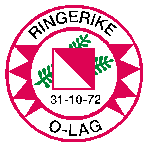 Velkommen i Ringerike O-lag